Rochester School District Harassment, Intimidation or Bullying (HIB) Incident Reporting FormReporting person (optional):   	Targeted student:   	Your email address (optional):   	Your phone number (optional):   	Today’s date:   	Name of school adult you’ve already contacted (if any):   	Name(s) of aggressor(s) (if known):On what dates did the incident(s) happen (if known):Where did the incident happen?  Circle all that apply.Classroom	Hallway	Restroom	Playground	Locker room	Lunchroom/CafeteriaSport field	Gym	Parking lot	School bus	Online/Internet	Cell phoneDuring a school activity	Off school property	On the way to/from schoolOther (Please describe.)  	Please check the box that best describes what the bully did. Please choose all that apply.Other: (Please describe.)Why do you think this occurred?Were there any witnesses?  Yes	No	If yes, please provide their names:Did a physical injury result from this incident? If yes, please describe.Was the targeted student absent from school as a result of the incident? Yes	No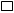 If yes, please describeAre there any notes, pictures, texts, screen shots or other evidence of the event(s) you are reporting?Is there any additional information you can add?Thank you for reporting!----------------------------------------------------------------For Office Use---------------------------------------------------------------- Received by:   	Date received:   	Action taken:   	Parent/guardian contacted:   	Circle one:	Resolved	UnresolvedReferred to:   	Blocked movementGestures (Explain)Racial slur(s)Damage to my propertyGossipRepeated behaviorDerogatory commentsIntimidation directed at meSexual stories/jokes/picturesDisrespectful commentsName callingSexual Orientation SlursElectronic / CyberbullyingOffensive writing or graffitiSlurs, rumors, jokesExcluding me from activitiesPhysical harm or threats of harmSpreading rumorsHazing (Club, team, class, other)PranksThreats (to me, friends, school)Gender slursPut downsTouching / grabbing